1 – IDENTIFICAÇÃO DO PRODUTO E DA EMPRESANome:  Esmalte Sintético Standard Secagem Rápida PérolaEmpresa: Verbras Indústria e Comércio de Tintas Ltda.Endereço: Av Padre Joaquim Nonato, 2175, km 31Bairro: Santa RitaCidade: Demerval Lobão  Estado: Piauí  CEP:  64390-000Telefone: 0800-703-4708 Telefone Emergência: (86) 3215-4700Fax: (86) 3227-4431   E-mail: verbras@verbras.com.brSite: www.verbras.com.br2 – IDENTIFICAÇÃO DE PERIGOSElementos do rótuloDe acordo com os critérios do GHS (ONU)Pictograma: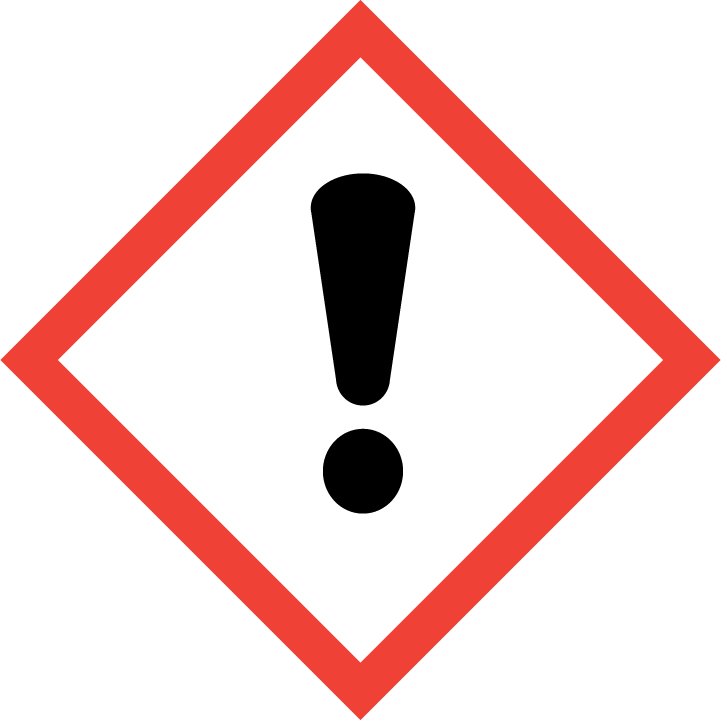 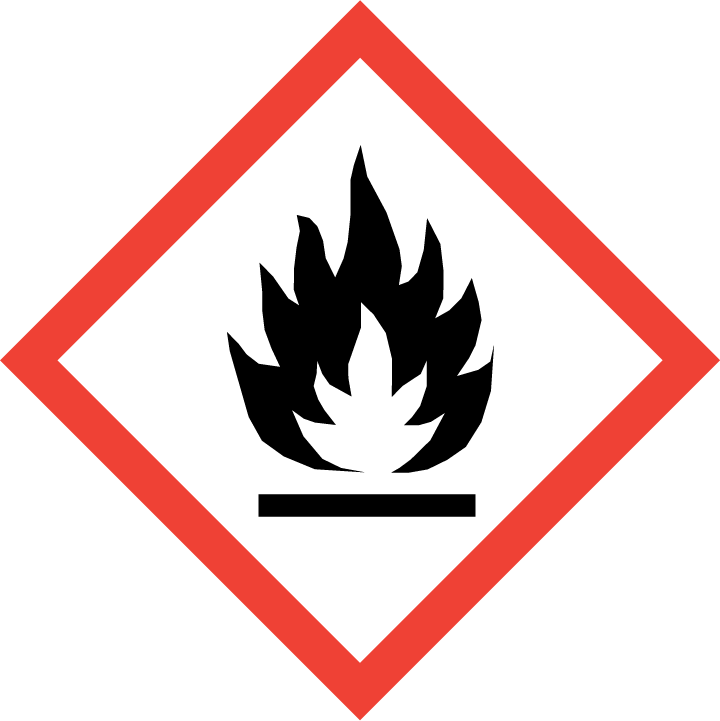 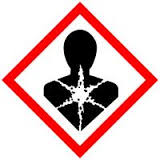 Palavra de advertência:AtençãoIndicações de perigo:H226                    Líquido e vapor inflamáveis.H303                    Pode ser nocivo se ingerido. H315                    Provoca irritação cutânea. H317                    Pode provocar uma reação alérgica cutânea. H319                    Provoca irritação ocular grave. H412                   Nocivo para os organismos aquáticos com efeitos duradouros. H313                   Pode ser nocivo em contato com a pele.H351                   Suspeito de provocar câncer.Indicações de Precaução (Prevenção):P264                    Lavar cuidadosamente com água e sabão após manuseio. P241                    Utilizar equipamento elétrico/ de ventilação/ de iluminação/ à prova de explosão.P261                    Evitar respirar as poeiras/ fumos/ gases/ névoas/ vapores/ aerossóis. P280                    Usar luvas de proteção/vestuário de proteção/ proteção ocular/ proteção facial.P240                            Ligação à terra/equipotencial do recipiente e do equipamento receptor. P270                            Não comer, beber ou fumar durante a utilização deste produto. P272                            A roupa de trabalho contaminada não pode sair do local de trabalho. P273                            Evitar a liberação para o ambiente. P201                            Pedir instruções específicas antes da utilização.P202                            Não manuseie o produto antes de ter lido e entendido todas as precauções de segurança. P281                            Usar o equipamento de proteção individual exigido.P243                            Evitar acumulação de cargas eletrostáticas. P233                            Manter o recipiente bem fechado. P210                            Manter afastado do calor, superfícies quentes, faíscas, chamas abertas e outras fontes de ignição. Não fumar.Indicações de Precaução (Reação):P302 + P352                SE ENTRAR EM CONTATO COM A PELE: Lavar com sabonete e água abundantes. P370 + P378                   Em caso de incêndio: para a extinção utilizar água pulverizada. P363                                Lavar a roupa contaminada antes de a voltar a usar. P362 + P364                   Retirar a roupa contaminada e lavá-la antes de reutilizar. P321                                Tratamento específico (ver no presente rótulo). P333 + P313                   Em caso de irritação ou erupção cutânea: consulte um médico. P303 + P361 + P353      SE ENTRAR EM CONTACTO COM A PELE (ou o cabelo): retirar imediatamente toda a roupa contaminada. Enxaguar a pele com água/tomar um duche.P305 + P351 + P338      SE ENTRAR EM CONTATO COM OS OLHOS: enxaguar cuidadosamente com água durante vários minutos. Se usar lentes de contato, retire-as, se tal lhe for possível. Continuar a enxaguar. P312                               Contactar com o CENTRO DE VENENOS ou um médico caso se sentir indisposto.P337 + P313                   Caso a irritação ocular persista: consulte um médico. P308 + P313                   EM CASO DE exposição ou suspeita de exposição: consulte um médico.Indicações de Precaução (Eliminação):P501                               Eliminar o conteúdo/recipiente em um ponto de coleta de resíduos especiais ou perigosos.Indicações de precaução (Armazenamento): P403 + P235                   Armazenar em local bem ventilado. Conservar em ambiente fresco. P405                               Armazenar em local fechado à chave.Conforme diretiva 67/548/EEC ou 199/45/CERotulagem conforme diretiva 1999/45/CESímbolo(s) de perigoXn                                 Nocivo. N                                   Perigoso para o ambiente. Frases R R10                               Inflamável. R43                               Pode causar sensibilização se atingir a pele. R36/38                          Irritante para os olhos e pele. R51/53                          Tóxico para os organismos aquáticos, podendo causar efeitos nefastos a longo prazo no ambiente aquático. Frases S S51                              Utilizar somente em locais bem ventilados. S61                              Evitar a emissão para o ambiente. Consultar instruções específicas/ fichas de segurança.   S24                              Evitar que atinja a peleS37                              Usar luvas adequadas.3 – COMPOSIÇÃO E INFORMAÇÕES SOBRE OS INGREDIENTESTipo de produto:  MisturaNatureza química: Tinta imobiliária a base de solvente orgânicoIngredientes ou impurezas que contribuam para o perigo decNA: Não Aplicável1 Este produto contém como ingrediente a seguinte substância com limite de exposição ocupacional: Sufalto de Bário (CAS: 7727-43-7)2 Este produto contém como ingrediente a seguinte substância com limite de exposição ocupacional: Aguarrás mineral (CAS 8052-41-3) e Xileno (CAS 1330-20-7)Sistema de classificação: Os ingredientes foram classificados de acordo com a Diretiva 67/548/EEC.4 – MEDIDAS DE PRIMEIROS-SOCORROSApós inalação: Retirar a pessoa atingida da zona de perigo. Manter o paciente aquecido e em repouso. Caso a respiração esteja irregular ou parada, efetuar respiração artificial. Consultar um médico. Em caso de perigo de desmaio, deitar e transportar em posição lateral estável. Após contato com a pele: Remover as roupas contaminadas. Lavar a pele com sabão e água e enxaguar com bastante água. Não utilizar solventes ou diluentes. Após contato com os olhos: As lentes de contato devem ser removidas. Manter as pálpebras abertas e lavar abundantemente com água fresca e limpa, ou com uma solução especial para a lavagem dos olhos. Consultar um médico. Após ingestão: Em caso de ingestão acidental, consultar imediatamente um médico. Manter a vítima em repouso. Não provocar vômitos.5 – MEDIDAS DE COMBATE A INCÊNDIOSMeios de extinção apropriados:Espuma (resistente ao álcool), dióxido de carbono, pó, água pulverizada. Evitar que a água de extinção seja drenada para o esgoto ou atinja qualquer curso de água.Meios de extinção não apropriados: Água diretamente sobre o liquido em chamas.Perigos específicos: Em caso de incêndio, é gerado um fumo negro e espesso. A inalação dos produtos da decomposição pode causar sérios efeitos para a saúde. Indicações adicionais: Resfriar os recipientes fechados que se encontrarem nas proximidades do incêndio. Equipamento especial de proteção para os bombeiros: Um equipamento de proteção respiratória adequado pode ser requerido.6 – MEDIDAS DE CONTROLE PARA DERRAMAMENTO OU VAZAMENTOPrecauções pessoais: Evitar que atinja a pele e os olhos. Manter afastado de fontes de ignição. Não inalar vapores, fumos e névoas de pulverização. Garantir ventilação adequada. Não inalar os vapores. Precauções ao meio ambiente: Não permitir que atinja canalizações ou cursos d'água. Em caso de poluição de rios, lagos, ou drenagem para esgotos, entrar em contato com as autoridades competentes de acordo com a legislação local. Métodos de limpeza: Drenar e recolher o produto derramado com materiais absorventes não inflamáveis (exemplo: areia, terra, diatomito, vermiculita) e recolhê-lo para um recipiente adequado para posterior eliminação de acordo com a legislação local. Limpar, de preferência com detergente, e evitar a utilização de solventes.7– MANUSEIO E ARMAZENAMENTOManuseioPrecauções para manuseio seguro: Manuseie em uma área ventilada ou com sistema geral de ventilação/exaustão local. Evite formação de vapores e névoas. Evite exposição ao produto. Evite contato com materiais incompatíveis. Utilize equipamento de proteção individual conforme descrito na seção 8.Medidas de higiene: Lave as mãos e o rosto cuidadosamente após o manuseio e antes de comer, beber, fumar ou ir ao banheiro. Roupas contaminadas devem ser trocadas e lavadas antes de sua reutilização. Remova a roupa e o equipamento de proteção contaminado antes de entrar nas áreas de alimentação.ArmazenamentoPrevenção de incêndio e explosão: Mantenha afastado do calor, faísca, chama aberta e superfícies quentes. — Não fume. Mantenha o recipiente hermeticamente fechado. Aterre o vaso contentor e o receptor do produto durante transferências. Utilize apenas ferramentas anti-faiscante. Evite o acúmulo de cargas eletrostáticas. Utilize equipamento elétrico, de ventilação e de iluminação à prova de explosão. Condições Adequadas: Armazene em local bem ventilado, seco e longe da luz solar. Mantenha o recipiente fechado. Manter armazenado em temperatura entre 10 e 40°C. Não é necessária adição de estabilizantes e antioxidantes para garantir a durabilidade do produto. Mantenha afastado de materiais incompatíveis. Materiais para embalagens: Tambores metálicos.8– CONTROLE DE EXPOSIÇÃO E PROTEÇÃO INDIVIDUALParâmetros de controle específicosLimites de exposição ocupacional:*Devido à forma de apresentação do produto final não é esperada a exposição ao ingrediente.(R) Fração respirávelIndicadores biológicos: Informação referente ao: - Xileno: BEI (ACGIH, 2014): Ácidos metilhipúricos na urina: 1,5 g/g de creatinina (final da jornada). IBMP (NR-7, 1978): Ácido metil-hipúrico na urina: 1,5 g/g de creatinina (final do último dia de jornada de trabalho. Recomenda-se evitar a primeira jornada da semana). EE EE: O indicador biológico é capaz de indicar uma exposição ambiental acima do limite de tolerância, mas não possui, isoladamente, significado clínico ou toxicológico próprio, ou seja, não indica doença, nem está associado a um efeito ou disfunção de qualquer sistema biológico.Medidas de controle de engenharia: Promova ventilação mecânica e sistema de exaustão direta para o meio exterior. Estas medidas auxiliam na redução da exposição ao produto. Mantenha as concentrações atmosféricas, dos constituintes do produto, abaixo dos limites de exposição ocupacional indicados.Medidas de proteção pessoalProteção dos olhos/face: Óculos de segurança com proteção lateral. Proteção da pele e do corpo: Luvas de segurança de PVC/Neoprene ou outras resistentes a solventes orgânicos, vestuário protetor adequado, avental de PVC, capacete de segurança e sapatos fechados. Proteção respiratória: Máscara de proteção respiratória com filtro contra vapores orgânicos. Perigos térmicos: Não apresenta perigos térmicos.9– PROPRIEDADES FÍSICO-QUÍMICASEstado físico: LíquidoForma: FluídaCor: PérolaOdor: Odor característicopH: Não disponívelTemperaturas específicas ou faixas de temperaturas nas quais ocorrem mudanças de estado físicoPonto de fusão: Não disponívelPonto de congelamento: Não disponívelPonto de ebulição: Não disponívelPonto de fulgor: > 35ºCTaxa de evaporação: Não disponívelInflamabilidade: Não aplicávelLimites de explosividade: Não aplicávelPressão de vapor: Não disponívelDensidade de vapor: Não disponívelDensidade: 0,87 – 0,97 g/cm³Coeficiente de partição – noctanol/água: Não aplicávelTemperatura de auto-ignição: Não aplicávelTemperatura de decomposição: Não disponívelViscosidade: Não disponívelSolubilidade: Insolúvel em água.10– ESTABILIDADE E REATIVIDADEInstabilidade: O produto é estável se armazenado e manuseado como descrito/indicado. Reações perigosas: Não haverá reações perigosas, se as prescrições/ indicações para a armazenagem e manuseio forem respeitadas. Materiais ou substâncias incompatíveis: Manter afastado de materiais fortemente ácidos ou alcalinos bem como de oxidantes para evitar reações exotérmicas. A altas temperaturas poderão ser gerados produtos de decomposição perigosos, como p. ex. monóxido de carbono, dióxido de carbono, fumo e óxidos nítricos.11– INFORMAÇÕES TOXICOLÓGICASToxicidade aguda: Produto não classificado como tóxico agudo por via oral. Não é esperado que o produto apresente toxicidade aguda por via dérmica e inalatória. Estimativa de Toxicidade Aguda da mistura (ETAm) ETAm (oral): > 5000 mg/kg Corrosão/irritação à pele: Provoca irritação moderada à pele com vermelhidão e ressecamento. Lesões oculares graves / irritação ocular: Provoca irritação ocular grave com lacrimejamento, dor e vermelhidão, pode causar conjuntivite química. Sensibilização respiratória ou à pele: Não é esperado que o produto provoque sensibilização respiratória ou à pele. Mutagenicidade em células germinativas: Não é esperado que o produto apresente mutagenicidade em células germinativas.Carcinogenicidade: Não é esperado que o produto apresente carcinogenicidade. O produto contém Negro de fumo em sua composição que apresenta potencial carcinogênico, no entanto devido à forma de apresentação do produto final não é esperada a exposição ao ingrediente. Informação referente ao: - Negro de fumo: Possivelmente carcinogênico para humanos (Grupo 2B - IARC). Carcinogênico animal confirmado com relevância desconhecida para seres humanos (Categoria A3 - ACGIH). Pode provocar aumento na incidência de tumores pulmonares malignos, se inalado.Toxidade à reprodução: Não é esperado que o produto apresente toxicidade à reprodução. Toxicidade para órgãos-alvo específicos - exposição única: Pode provocar sonolência ou vertigem com tontura e náuseas. Se inalado em elevadas concentrações pode provocar irritação do trato respiratório, tontura, dor de cabeça, falta de ar e desmaio. Se ingerido em elevadas concentrações pode provocar irritação na boca e garganta, dor de cabeça, desmaios, náuseas e perda da consciência. Toxicidade para órgãos-alvo específicos - exposição repetida: Provoca danos ao sistema nervoso central por exposição repetida ou prolongada. O produto contém dióxido de titânio, alumínio, óxido férrico, caulim, sulfato de bário e negro de fumo em sua composição que causam danos aos pulmões se inalado, no entanto devido à forma de apresentação do produto final não é esperada a exposição aos ingredientes.Perigo por aspiração: Pode ser fatal se ingerido e penetrar nas vias respiratórias.12– INFORMAÇÕES ECOLÓGICASEfeitos ambientais, comportamento e impactos do produto.Ecotoxicidade: Tóxico para os organismos aquáticos, com efeitos prolongados. Informações referentes à: - Xileno: CE50 (Crustáceos, 48h): 8,5 mg/L CL50 (Lepomis macrochirus, 96h): 19 mg/L - Destilados (petróleo), levemente tratada com hidrogênio: CL50 (Oncorhynchus mykiss, 96h): 2,4 mg/L CE50 (Daphnia magna, 48h): 1,4 mg/L CEr50 (Pseudokirch neriella subcapitata, 72h): 1 - 3 mg/L – Nafta aromática: CL50 (Oncorhynchus mykiss, 96h): 1,03 mg/L CE50 (Daphnia magna, 48h): 1,2 mg/L CEr50 (Pseudokirchneriella subcapitata, 96h): 3,1 mg/L.Persistência e degrabilidade: Espera-se que o produto apresente persistência e não seja rapidamente degradado. Potencial bioacumulativo: Apresenta alto potencial bioacumulativo em organismos aquáticos. Informações referentes à: - Aguarrás mineral: log kow: 3,16 - 7,06 - Xileno: log kow: 3,09 - Destilados (petróleo), levemente tratada com hidrogênio: log kow: 6,24 (calculado) - Nafta aromática: log kow: 3,20 - 3,60 Mobilidade ao solo: Não determinada. 13– CONSIDERAÇÕES SOBRE TRATAMENTO E DISPOSIÇÃOMétodos de tratamento e disposição Produto: Observar as prescrições legais locais e nacionais. Restos de produtos: Observar as prescrições legais locais e nacionais. Embalagem usada: Embalagens usadas devem ser esvaziadas o melhor possível e ser eliminadas como a substância/o produto. Descartar em conformidade com as regulamentações nacionais, estaduais e locais.14– INFORMAÇÕES SOBRE TRANSPORTERegulamentações Nacionais e InternacionaisTerrestre:Resolução n° 420 de 12 de fevereiro de 2004 da Agência Nacional de Transportes Terrestres (ANTT), aprova as Instruções Complementares ao Regulamento do Transporte Terrestre de Produtos Perigosos e suas modificações Número ONU: 1263 Nome apropriado para embarque: TINTAClasse ou subclasse de risco principal: 3 Classe ou subclasse de risco subsidiário: NA Número de risco: 30 Grupo de embalagem: IIIHidroviário: DPC – Diretoria de Portos e Costas (Transporte em águas brasileiras) Normas de Autoridade Marítima (NORMAM) NORMAM 01/DPC: Embarcações Empregadas na Navegação em Mar Aberto NORMAM 02/DPC: Embarcações Empregadas na Navegação Interior IMO – ―International Maritime Organizationǁ (Organização Marítima Internacional) International Maritime Dangerous Goods Code (IMDG Code) Número ONU: 1263 Nome apropriado para embarque: PAINT Classe ou subclasse de risco principal: 3 Classe ou subclasse de risco subsidiário: NA Grupo de embalagem: III EmS: F-E. S-E Perigo ao meio ambiente: O produto é considerado poluente marinho.Aéreo: ANAC – Agência Nacional de Aviação Civil – Resolução n°129 de 8 de dezembro de 2009RBAC N°175 – (REGULAMENTO BRASILEIRO DA AVIAÇÃO CIVIL) – TRANSPORTE DE ARTIGOS PERIGOSOS EM AERONAVES CIVIS. IS N° 175-001 – INSTRUÇÃO SUPLEMENTAR – IS ICAO – ―International Civil Aviation Organization” (Organização da Aviação Civil Internacional) – Doc 9284-NA/905 IATA – ―International Air Transport Associationǁ (Associação Internacional de Transporte Aéreo) Dangerous Goods Regulation (DGR)Número ONU: 1263 Nome apropriado para embarque: PAINT Classe ou subclasse de risco principal: 3 Classe ou subclasse de risco subsidiário: NA Grupo de embalagem: III15– INFORMAÇÕES SOBRE REGULAMENTAÇÕESFISPQ (Ficha de Informação de Segurança de Produtos Químicos) gerada conforme NBR 14725-216– OUTRAS INFORMAÇÕESReferências bibliográficas: Diretiva 67/548/EECPortaria nº 3.214 de 08/06/1978Resolução 1644 de 26/09/2006Resolução 420 de 12/02/2004FISPQ (s) dos fornecedores das matérias-primas utilizadas na composição do produto.Legenda: Xn                               Nocivo. N                                Perigoso para o ambiente. 21                               Nocivo se atingir a pele. 40                               Possibilidade de efeitos cancerígenos. 41                               Risco de lesões oculares graves. 43                               Pode causar sensibilização se atingir a pele. 10                               Inflamável. 20/21/22                    Nocivo por inalação, se atingir a pele e por ingestão. 36/38                         Irritante para os olhos e pele. 51/53                         Tóxico para os organismos aquáticos, podendo causar efeitos nefastos a longo prazo no ambiente aquático. 65                              Nocivo: pode causar danos nos pulmões se ingerido.52/53                         Nocivo para os organismos aquáticos, podendo causar efeitos nocivos a longo prazo no ambiente aquático. 66                              Pode provocar secura da pele ou fissuras, por exposição repetida.As informações contidas nesta ficha de informação de segurança de produto químico estão baseadas nas legislações atuais. Os métodos ou condições de manuseio, armazenagem, uso do produto e seu descarte, devem obedecer às disposições desta Ficha de Informações de Segurança de Produto Químico, bem como, de outras fontes literárias e da legislação vigente sobre matérias primas/ingredientes. Para esclarecimento de dúvidas sobre o uso correto e seguro, armazenagem, manuseio e descarte do produto, contate a VERBRAS Indústria e Comércio de Tintas Ltda., através do SAC – 0800-703-4708.ItemNome QuímicoCAS numberFaixa de concentração (%)1Dióxido de Titânio13463-67-70,5 – 202Silicato de Alumínio - Caulim1332-58-71 - 153Óxido férrico1309-37-10,1 - 154Negro de fumo1333-86-40,1 - 105Resina Alquídica modificada2NA*20 – 506Aguarrás Mineral8052-41-35 – 607Xileno1330-20-72 – 20Nome Químico ou nome técnicoLimites de Exposição48 horas/semana – TWA / OSHADióxido de Titânio*10 mg/m³Caulim*2 mg/m³(R)Óxido Férrico5 mg/m³(R)Sulfato de Bário5 mg/m³Aguarrás Mineral100 ppmXileno100 ppm